Indiana FCCLA State ProjectsUpdated August 2022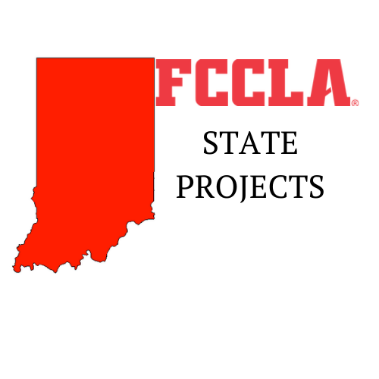 FCCLA state projects are a great introduction to FCCLA competitive events.  FCCLA state projects involve using the planning process to solve projects and create projects.  Projects include students creating either a portfolio or display.Beyond the BasicsBeyond the Basics is a project designed to recognize students who know the basics of FCCLA and all it has to offer and can go beyond what they already know.  Students must create a tri-fold display demonstrating their increased knowledge and understanding of FCCLA. 
Individual or Team Event-Display or Digital PresentationCareer ExplorationCareer exploration is a project recognizing individual students who use the planning process to research careers, assess skills, and form a career plan. Students must create a portfolio and planning process summary page demonstrating the knowledge gained about the career researched.  
Individual Event-PDF PortfolioEarly Childhood Healthy SnackEarly Childhood Healthy Snack Preparation, an individual event, recognizes participants who demonstrate their ability to guide children through a meaningful activity involving the preparation of a healthy snack.   Participants must prepare a portfolio that documents their experience.
Individual Event-PDF PortfolioEarly Childhood Learning PacA self-contained lesson to teach young children a developmentally appropriate concept.  This will include a sturdy container with lid and a guide that describes each themed activity.   This project can be an individual or team event to be displayed at State Leadership Conference.
Individual Event-PDF Portfolio and BoxECOECO (Environmental and Consumer Options) is a project recognizing student teams who use the planning process to strengthen the community’s understanding of environmental sustainability, popularly known as the “Go Green Movement”.  Students must create a portfolio and planning process summary page demonstrating their increased knowledge and public awareness of environmental issues.  
Individual or Team Event-PDF or PortfolioFCCLA in ActionFCCLA In Action is a project to recognize students and chapters who use the planning process to showcase a specific FCCLA National Program. Students/Chapters may use one of the following national programs to create their project; Career Connections, Community Service, Families Acting for Community Traffic Safety (FACTS), Families First, Financial Fitness, STOP the Violence and Student Body.  Students must create a tri-fold display demonstrating their increased knowledge of FCCLA.  Students who complete this state project will receive individual recognition and their chapter will receive chapter recognition with a respective nametag ribbon that corresponds to the national program at the Indiana FCCLA State Conference.  
Individual or Team Event-Display or Digital PresentationFocus on the BasicsFocus on the Basics is a project to recognize students who use the planning process to understand the basics of Family, Career, and Community Leaders of America.  Students must create a tri-fold display demonstrating their increased knowledge of FCCLA that will be displayed at State Leadership Conference.  
Individual or Team Event-Display or Digital PresentationFood MarketingFood Marketing is a project to recognize participants who use the planning process to demonstrate their ability to create a visual layout that gives a comprehensive overview for an innovative food product. Participants must prepare a board that highlights important skills found in marketing of food related products. Marketing vision boards can be presented internally to showcase company direction or be presented to buyers to showcase a concept. The marketing approach communicates thoughts on product direction and approach to product success.  
Individual or Team Event-Display or Digital PresentationHealthy Choices = Healthy TeensHealthy Choices = Healthy Teens is a project to recognize students who use the planning process to understand the consequences of choices.  Students must create a portfolio that demonstrates their increased knowledge of the planning process and decision-making skills. 
Individual Event-PDF PortfolioLesson PlanningLesson Planning is a project to recognize students who use the planning process to plan an educational lesson for a class.  Students will choose a grade level and subject/topic to align utilize in their lesson plan.   Students must create a presentation demonstrating their increased knowledge of Lesson Planning that will be submitted for the State Leadership Conference.  
Individual Event-PDF PortfolioRecruitRecruit is a state project recognizing student teams who use the planning process to encourage more students to be more involved in Family and Consumer Sciences careers. The project can focus on one or all of the following areas: Early Childhood Education or Education Professions. Students must create a portfolio and planning process summary page demonstrating their marketing plan and recruitment activities.  
Individual Event-PDF PortfolioS.M.I.L.E.S.M.I.L.E. (Sharing Moments In the Lives of the Elderly) is a project recognizing chapters who use the planning process to team with the elderly and strengthen understanding of each other.  Students must create a presentation demonstrating their increased knowledge of the elderly and the public awareness of the chapter’s community involvement.  This is a chapter project.
Individual or Team Event-Display or Digital PresentationTrend BoardTrend Board is a project to recognize participants who use the planning process to demonstrate their ability to create a visual layout that gives a comprehensive overview of trends on market behavior for an upcoming season. Participants must prepare a trend board that could be used by members of the fashion or interior design industry to make a trend-relevant presentation.
There are two pathways to choose from for this project:Interior Design: Participants will design two rooms influenced and inspired by the chosen trend.Fashion Design: Participants will design a two-piece garment for a male and female influenced and inspired by the chosen trend. Individual or Team Event-Display or Digital Presentation